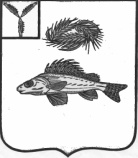 СОВЕТДЕКАБРИСТСКОГО МУНИЦИПАЛЬНОГО ОБРАЗОВАНИЯЕРШОВСКОГО МУНИЦИПАЛЬНОГО РАЙОНАСАРАТОВСКОЙ ОБЛАСТИРЕШЕНИЕот 21.04.2017 г.									№ 14-49О внесении изменений и дополненийв решение Совета от 15.08.2016 г. № 43-101«О передаче имущества из муниципальнойсобственности в собственность Саратовской областиРуководствуясь Федеральным Законом от 6 октября 2003 года № 131 – ФЗ «Об общих принципах организации местного самоуправления в Российской Федерации», Уставом Декабристского муниципального образования Ершовского района Саратовской области, Совет Декабристского муниципального образованияРЕШИЛ:Внести изменения и дополнения в п. 1 решения, а именно изложить п. 1 в новой редакции:«1 Передать из муниципальной собственности Декабристского муниципального образования Ершовского района Саратовской области объект: – нежилое помещение общей площадью 225,1 кв. м., расположенное на первом этаже двухэтажного здания по адресу: пл. Ленина, д.4, п. Целинный Саратовская область, Ершовский район, в собственность Саратовской области.»Настоящее решение вступает со дня его принятия. Разместить настоящее решение на официальном сайте Декабристского муниципального образования Ершовского района Саратовской области в сети Интернет.Глава Декабристскогомуниципального образования						/М.А. Полещук/